SREDA, 6. 5. GEO 6. AUpam, da ste s pomočjo staršev zoom lahko naložili  in pri tem niste imeli večjih težav.S klikom na spodnji link se boste v klepetalnico prijavili ob 11.00 uri.Ne skrbite, če prvič ne bo šlo vse gladko.Vklopite kamero in zvok (tudi na zoomu – spodaj levo).Najbolje je, da uporabljate slušalke.Ker nas bo v klepetalnici naenkrat veliko, prosim upoštevajte, da lahko govori le tisti, ki ima besedo, saj se v nasprotnem primeru  ne bomo slišali.Veselim se srečanja z vami ,učiteljica AndrejaPozdravljeni, učenci!Počitnice so mimo. Upam, da ste se spočili in ste polni energije za slaba naslednja dva meseca, ki vas še ločita od poletnih počitnic.Danes bo naša učna ura potekala v spletni klepetalnici zoom.Do danes naj bi izdelali in oddali plakate in se pripravili na res kratko predstavitev vaše teme.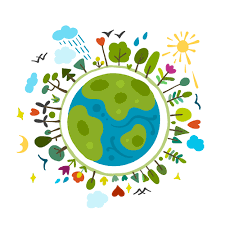 Join Zoom Meetinghttps://us04web.zoom.us/j/79682430848